Памяткапо пожарной безопасностив  весенне - летний период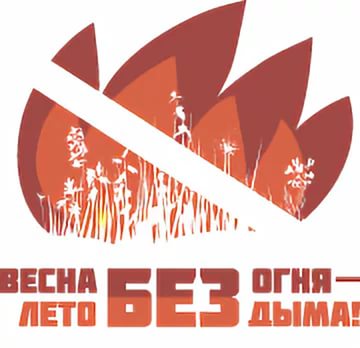  1) Отдыхая на природе,  тщательно продумайте все меры безопасности при проведении отдыха и обеспечьте их неукоснительное выполнение, как взрослыми, так и детьми2) На садовых участках во избежание пожаров не поджигайте траву, не сжигайте мусор (лучше закапывать его в подходящем месте); а если вы это все же начали делать, то обязательно контролируйте ситуацию3) Не оставляйте в местах отдыха непотушенные костры, спички, окурки, стеклянные бутылки (на солнце они работают как увеличительные стекла, фокусируют солнечный свет и поджигают траву, мох и т.д.) 4) Не жгите траву, не оставляйте горящий огонь без присмотра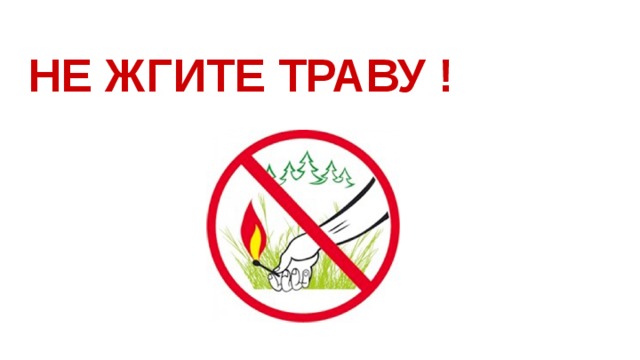 5) Тщательно тушите окурки и горелые спички перед тем, как выбросить их6) Не проходите мимо горящей травы, при невозможности потушить пожар своими силами,  звоните в  ЕДИНУЮ СЛУЖБУ СПАСЕНИЯпо телефону «01»(с сотовых телефонов – 112)ШТРАФ ЗА ПОДЖОГПоджог травы и сжигание мусора в необорудованных местах, согласно ст. 20.4 ч. 1 КОАП РФ  влечет   наложение административного  штрафа:- на граждан в размере от 1 000 до 1 500 руб. 
- на должностных лиц от 6 000 до 15 000 руб. 
- на юридических лиц  от 150 000 до 200 000 руб.Согласно ст.  8.32 КОАП РФ ч.1 нарушение правил пожарной безопасности в лесах - влечет предупреждение или наложение административного штрафа:-  на граждан в размере от 1 500 до 2 500 рублей;-  на должностных лиц  от 5 000 до 10 000 рублей;-  на юридических лиц - от 30 000 до 100 000 рублей.Согласно ч. 2 выжигание хвороста, лесной подстилки, сухой травы и других лесных горючих материалов с нарушением требований правил пожарной безопасности на земельных участках, непосредственно примыкающих к лесам, защитным и лесным насаждениям и не отделенных противопожарной минерализованной полосой шириной не менее 0,5 метра, влечет наложение административного штрафа:-  на граждан в размере от 2 000 до 3 000 рублей;-  на должностных лиц  от 7 000 до 12 000 рублей;-  на юридических лиц  от 50 000 до 120 000 рублей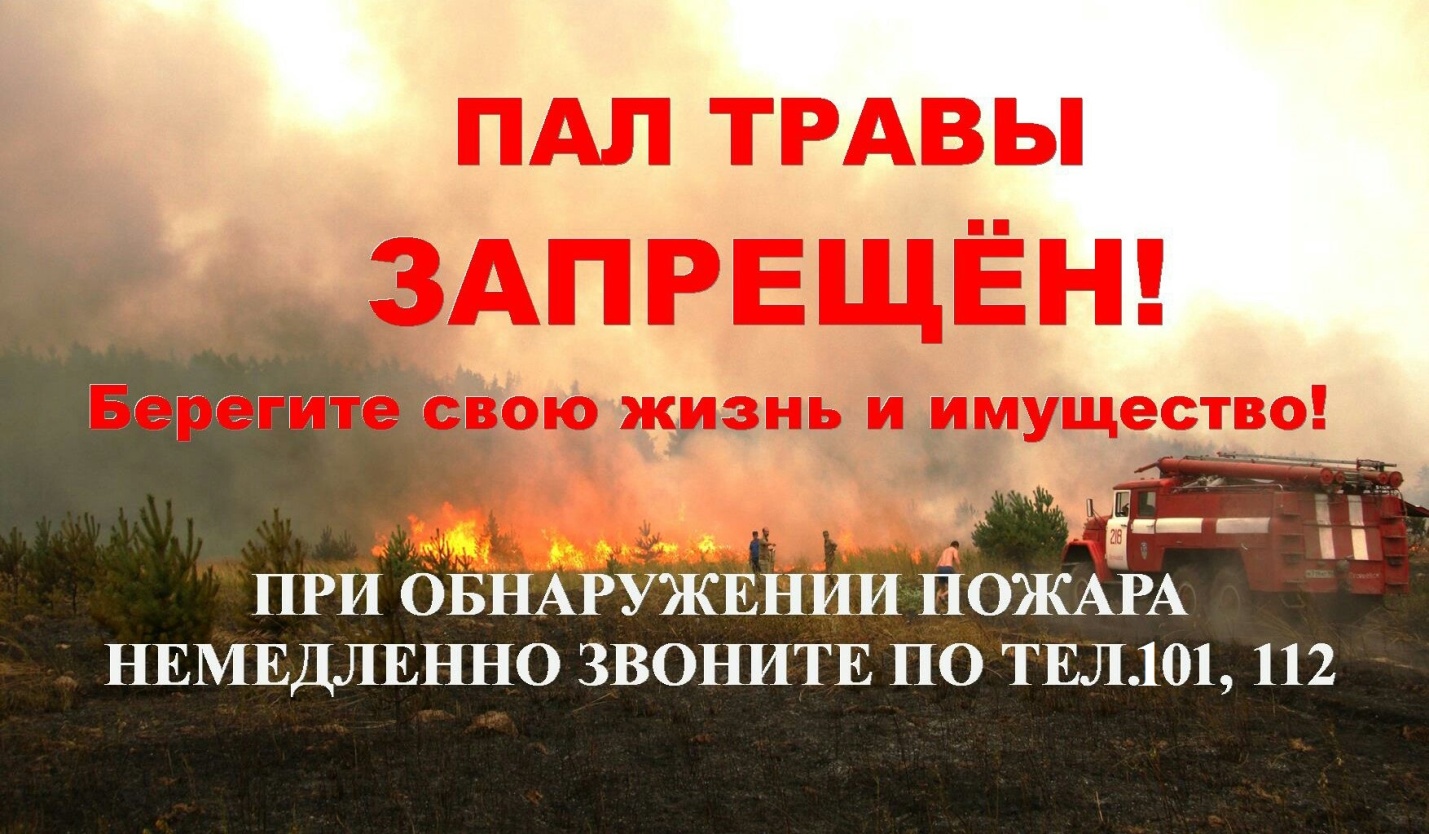 